DESARROLLO DE LA SESION.ESTABLECIMIENTO DE QUORUMEl presidente de la Junta Directiva Doctor Alex Francisco González Menjívar, verificó la asistencia de quórum y procedió al inicio de la sesión tal como se detalla a continuación: 2. LECTURA, DISCUSIÓN Y APROBACIÓN DE ACTA ANTERIOR.Se procedió a la lectura al Acta No. 2644. Establecimiento de quórum y aprobación de agenda.Lectura, discusión y aprobación de acta anterior.Ratificación de Acuerdos.Correspondencia recibida de Centros de Atención.Correspondencia recibida de la Administración Superior. Participación de miembros de Junta Directiva, ponencias solicitadas a Jefaturas, Directores de Centros de Atención o invitados.Informes de Presidencia.Asuntos varios.El Acta 2644, ha sido aprobada por los presentes, por UNANIMIDAD de votos.3.- RATIFICACIÓN DE ACUERDOS.ACUERDO JD 19-2017: APRUEBASE LA CREACION DE LA UNIDAD DE GÉNERO DEL ISRI, DE CONFORMIDAD AL ARTICULO 4 LEY DE IGUALDAD, EQUIDAD Y ERRADICACIÓN DE LA DISCRIMINACIÓN CONTRA LAS MUJERES (LIE), Y EL ARTICULO 25 DE LA LEY ESPECIAL INTEGRAL PARA UNA VIDA LIBRE DE VIOLENCIA PARA LAS MUJERES; DICHA UNIDAD DEPENDERÁ DE LA PRESIDENCIA DEL INSTITUTO.4.- Correspondencia recibida de Centros de Atención.No hubo.5.- Correspondencia recibida de la Administración Superior.No hubo.6.- Participación de miembros de Junta Directiva, ponencias solicitadas a Jefaturas Directores de Centros de Atención de la institución o invitados.Doctor Alex González, propone a los demás miembros de Junta Directiva que los puntos que habían quedado pendientes para esta sesión se trasladen para la siguiente sesión ordinaria, puesto que se ha tenido dificultad para trasladar al personal al despacho del Lic. Francisco Humberto Castaneda Monterrosa, Viceministro de Educación.Junta Directiva por su parte, tiene por aceptada la propuesta del Doctor Alex Francisco González, quedando para la siguiente sesión ordinaria los puntos siguientes:Solicitud de aprobación para “Política de Funcionamiento de la Unidad de Gestión Documental y Archivos del ISRI”. anexo memorándum UAIP –ISRI N° 20-05-2017.Informe de la evaluación por parte de las autoridades del ISRI, a efecto de verificar si existen bienes que estén en óptimas condiciones para ser donados al Ministerio de Educación.  7.- Informes de Presidencia.El Doctor Alex Francisco González Menjívar Presidente de la Junta Directiva del Instituto Salvadoreño de Rehabilitación Integral ISRI, informa a los miembros de la Junta Directiva que: El día miércoles 31 de mayo de 2017, sostuvo comunicación vía Skype con Licenciada Maddelin Vanesa Brizuela, Embajadora de El Salvador ante el Estado Plurinacional de Bolivia, para tratar el tema de un posible intercambio de experiencia en materia de discapacidad entre Bolivia y El Salvador.El día jueves 01 de junio de 2017, asistió a la presentación del informe del Tercer año de Gobierno, que se llevó a cabo en La Asamblea Legislativa.  8.- Asuntos Varios.En esta sesión de Junta Directiva se procedió a tomar la fotografía del año 2017 con todos sus  miembros  presentes.Sin más asuntos que tratar, el presidente levanta la sesión, a las catorce horas del día martes seis de junio del dos mil diecisiete y para constancia firmamos:Dr. Alex Francisco González Menjívar	Licda. María Marta Cañas de Herrera  Dr. Miguel Ángel Martínez Salmerón	Licda. Nora Elizabeth Abrego de Amado            Licda. Nora Lizeth Pérez Martínez    	Licda. Sara María Mendoza	Acosta		Lic. Francisco Castaneda Monterrosa  	Lic. Javier Obdulio Arévalo FloresSra. Darling Azucena Mejía Pineda 		Licda. Carmen Elizabeth Quintanilla EspinozaLic. Joselito Tobar Recinos  	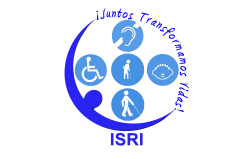 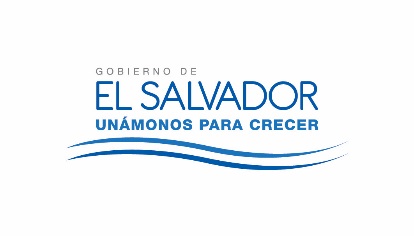 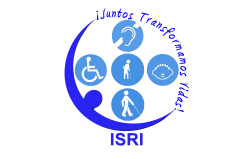 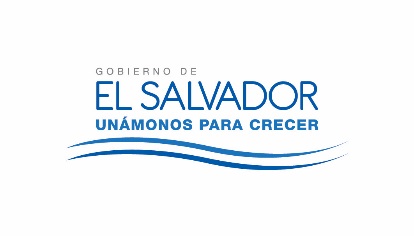 JUNTA DIRECTIVA DEL ISRINUMERO DE ACTA: 2645FECHA: MARTES 06 DE JUNIO DE 2017.HORA DE INICIO: 13:15 HORASLUGAR: Despacho del Viceministerio de Educación.ASISTENTES:Dr. Alex Francisco González Menjívar, Presidente; Lic. Francisco Humberto Castaneda Monterrosa, Representante Propietario del Ministerio de Educación; Sra. Darling Azucena Mejía Pineda y Licda. Carmen Elizabeth Quintanilla Espinoza, Representantes Propietario y Suplente del Ministerio de Relaciones Exteriores; Licda. Sara María Mendoza Acosta y Licda. María Marta Cañas de Herrera, Representante Propietaria y   Suplente del Ministerio de Trabajo;  Dr. Miguel Ángel Martínez Salmerón, Representante suplente del Ministerio de Salud; Licda. Nora Elizabeth Abrego de Amado, Representante Propietaria de la Universidad de El Salvador; Licda. Nora Lizeth Pérez Martínez, Representante Suplente del Ministerio de Hacienda, Lic. Javier Obdulio Arévalo Flores, Representante Propietario  de FUNTER;   Lic. Joselito Tobar Recinos, Gerente y Secretario de Junta Directiva y Licda. Verónica Langlois,  Asesora Ad-Honorem de Junta Directiva.AGENDA PROPUESTA: 1-Establecimiento de quórum y aprobación de agenda.2-Lectura, discusión y aprobación de acta anterior.3-Ratificación de Acuerdos.4-Correspondencia recibida de Centros de Atención.5-Correspondencia recibida de la Administración Superior. 6-Participación de miembros de Junta Directiva, ponencias solicitadas a Jefaturas, Centros de Atención e Invitados.7-Informes de Presidencia.8-Asuntos varios.AGENDA PROPUESTA: 1-Establecimiento de quórum y aprobación de agenda.2-Lectura, discusión y aprobación de acta anterior.3-Ratificación de Acuerdos.4-Correspondencia recibida de Centros de Atención.5-Correspondencia recibida de la Administración Superior. 6-Participación de miembros de Junta Directiva, ponencias solicitadas a Jefaturas, Centros de Atención e Invitados.7-Informes de Presidencia.8-Asuntos varios.